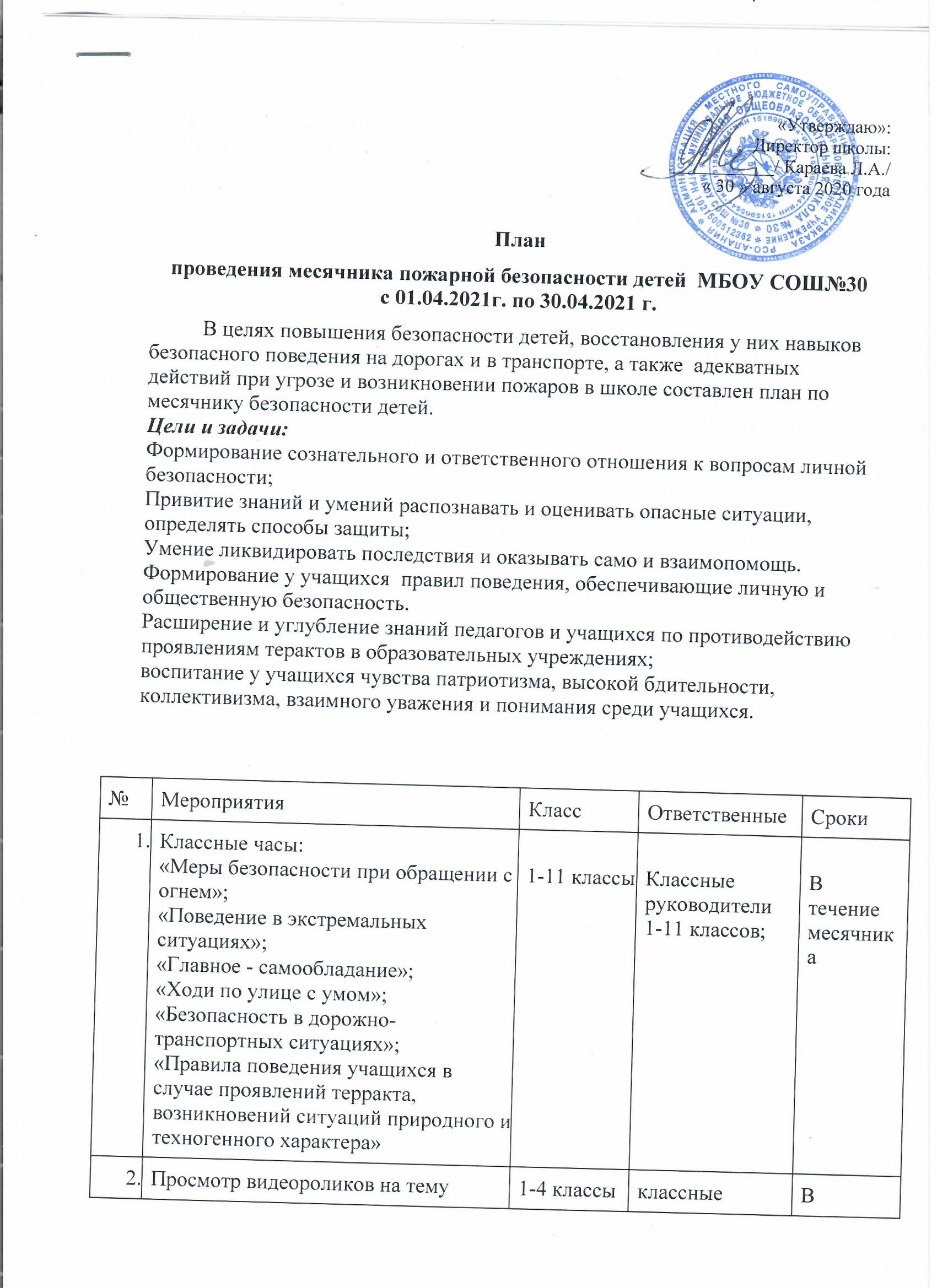 Просмотр видеороликов на тему«Противопожарная безопасность» «Правила дорожного движения»1-4 классыклассные руководители, отряд «Искра»В течение месячникаВыставка работ  рисунков «Правила пожарной и дорожной безопасности»1-4 классыКлассные руководители1-4 классов, учитель ИЗО В течение месячникаЭвакуация учащихся в случае возникновения чрезвычайных ситуации. Практические занятия.1-11 классыАдминистрацияПедагог ОБЖ Ефименко В.А.26 апреляЭкскурсия в ПЧ для показа пожарной техники и пожарно-технического вооружения.1-4 классыКлассные руководители, отряд «Искра»По графикуОрганизация выставки литературы по вопросам защиты от чрезвычайных ситуаций, пожарной и антитеррористической безопасности.Библиотекарьапрель 